Вариант конкурсного задания для участников старшего дошкольного возраста, возрастная категория 5-7 летМодуль А. «Что я знаю о профессии «Инструктор физической культуры, спорта и фитнеса»Цель: демонстрация участником элементарных представлений о компетенции «Физическая культура, спорт и фитнес» посредством выполнения 2 дидактических заданий познавательной направленности.Лимит времени на выполнение задания: 5 мин.Лимит времени на представление задания: не предусмотренАлгоритм выполнения задания: - выслушать задание;- рассмотреть материалы к заданию;- выполнить задание в установленный лимит времени;- убрать в конверт готовое задание;- убрать рабочее место.Ожидаемый результат: продемонстрированы элементарные представления о компетенции «Физическая культура, спорт и фитнес» в процессе выполнения 2 дидактических заданий познавательной направленности.Конкурсное задание 1. «Кто такой инструктор физической культуры, спорта и фитнеса?»Цель: демонстрация элементарных представлений о профессии «Инструктор физической культуры, спорта и фитнеса»Лимит времени на выполнение задания: 3 мин.Лимит времени на представление задания: не предусмотрен.Алгоритм выполнения задания:- выслушать задание;- рассказать о профессии, ответить на вопросы.Ожидаемый результат: демонстрирует элементарные представления о профессии.Конкурсное задание 2. «Что необходимо инструктору физической культуры, спорта и фитнеса для работы?»Цель: демонстрация элементарных представлений о предметах и оборудованиях, соответствующей компетенции «Физическая культура, спорт и фитнес»Лимит времени на выполнение задания: 2 мин.Лимит времени на представление задания: не предусмотрен.Алгоритм выполнения задания:- выслушать задание;- разложить материал;- рассмотреть предметы и оборудование;- выбрать предметы и оборудование, соответствующее компетенции «Физическая культура, спорт и фитнес»; - убрать в конверт карточку с выполненным заданием, материалы для работы;- убрать рабочее место.Ожидаемый результат: демонстрирует элементарные представления о предметах и оборудованиях, соответствующие компетенции «Физическая культура, спорт и фитнес».Модуль B. Социально-коммуникативный. Цель: Демонстрация умения организовывать флешмоб с детьми дошкольного возраста.Лимит времени на выполнение задания: до 5 мин. (до 2 мин. – разучивание движений с волонтерами, до 3 мин. - демонстрация флешмоба с волонтерами)Алгоритм выполнения задания:- собрать детей дошкольного возраста возле себя;- заинтересовать предстоящей деятельностью;- организовать флешмоб.Ожидаемый результат: дети собраны возле инструктора.Модуль С. Подготовка и проведение утренней гимнастики с детьми дошкольного возраста.Цель: демонстрация умения проводить утреннюю гимнастику с детьми дошкольного возраста. Лимит времени на подготовку задания: до 10 мин.	Лимит времени на представление задания: до 8 мин.Алгоритм выполнения задания:Подобрать и подготовить материалы и оборудования;Подобрать комплекс упражнений для гимнастики;сообщить экспертам о завершении работы и готовности демонстрировать задание;провести утреннюю гимнастики с подгруппой детей (волонтерами).Ожидаемый результат: демонстрация утренней гимнастики с подгруппой детей (волонтерами).Примерный наглядный материал для конкурсного задания 2 Модуль АОценка выполнения конкурсного заданияВыполненные участниками конкурсные задания оцениваются в соответствии с разработанными критериями, принятыми на основании требований к компетенции (профессии), определяемых данным Техническим описанием. Каждый выполненный модуль оценивается отдельно. Все баллы и оценки регистрируются в индивидуальных оценочных листах, которые заполняются группой экспертов и сдаются для подведения итогов главному эксперту. Результатом выполнения участником каждого конкурсного задания является среднее арифметическое суммы баллов, выставленных всеми экспертами по всем критериям конкурного задания. Удельный вес модулейВ данном разделе определены критерии оценки и количество начисляемых баллов (измеримая оценка). Количество баллов каждого модуля представлено в Таблице 1Критерии оценкиМодуль А. «Что я знаю о профессии «Инструктор физической культуры, спорта и фитнеса»Модуль B. Социально-коммуникативныйМодуль С. Подготовка и проведение утренней гимнастики с подгруппой детей (для категории 5-7 лет)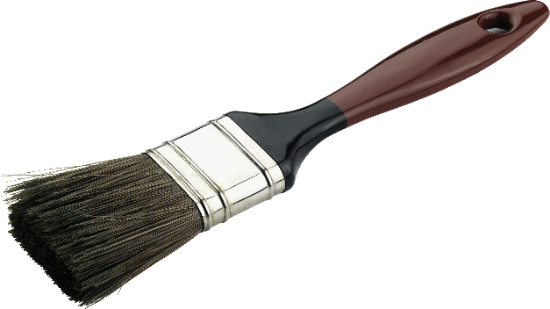 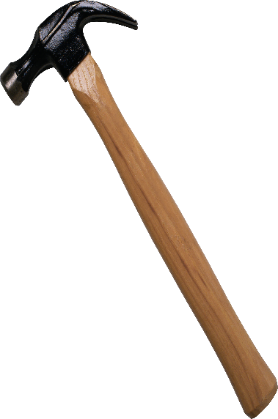 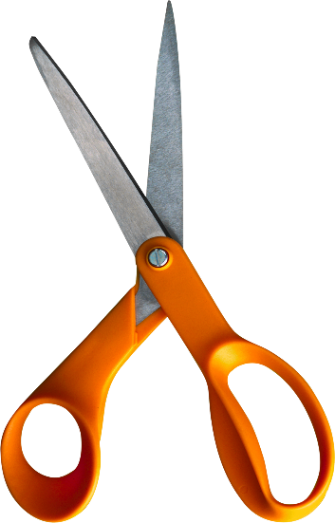 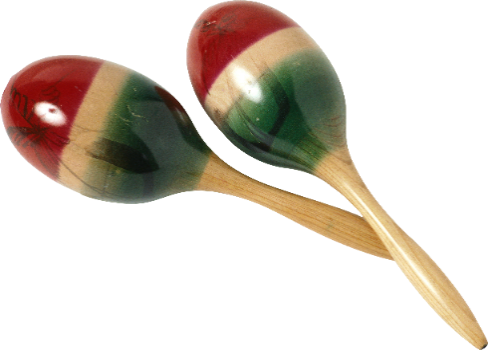 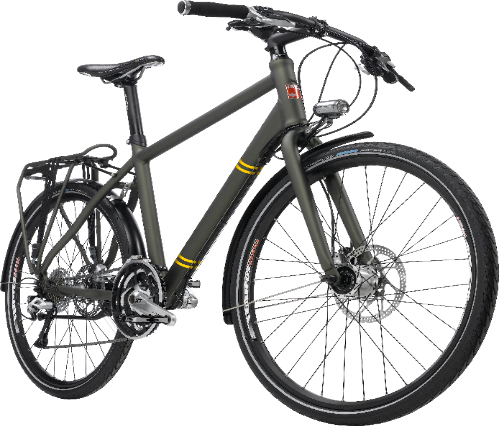 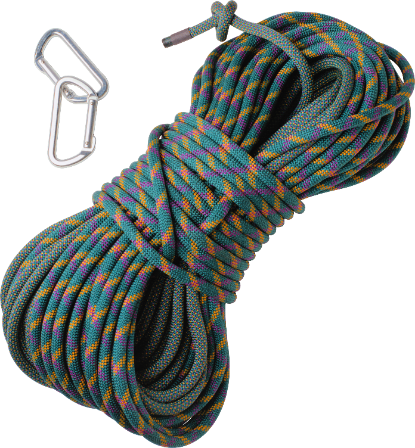 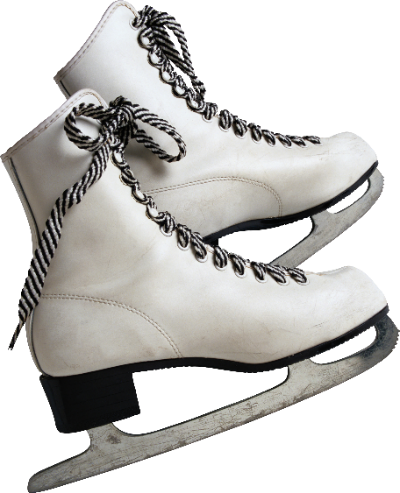 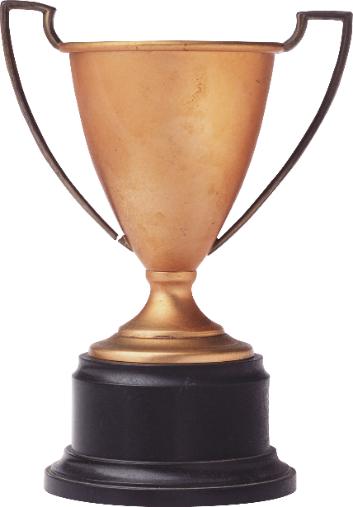 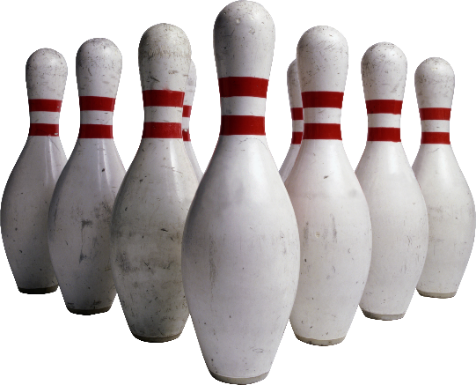 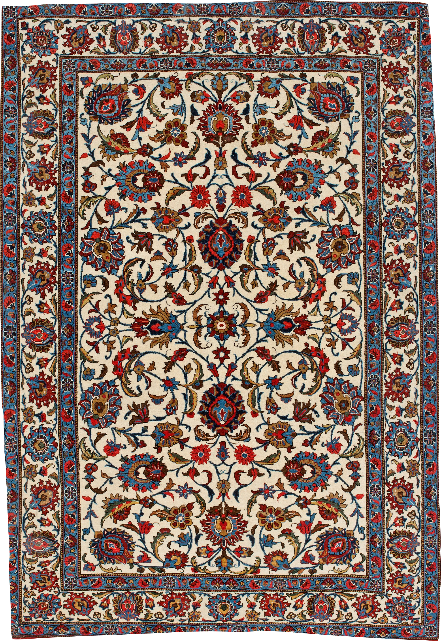 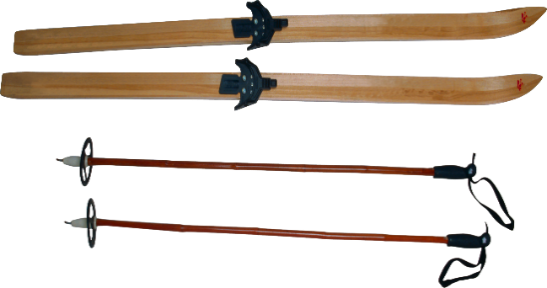 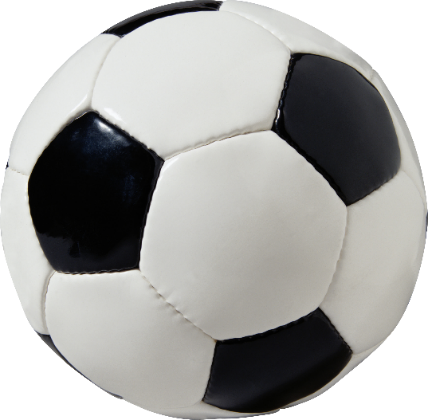 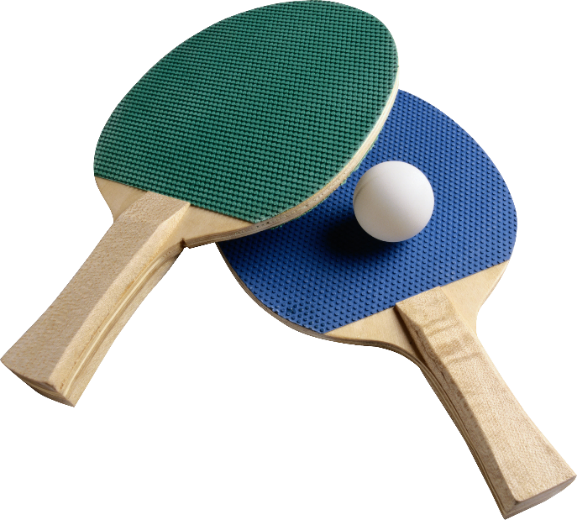 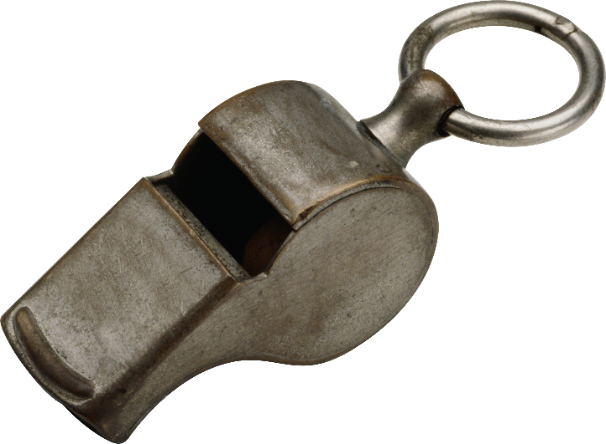 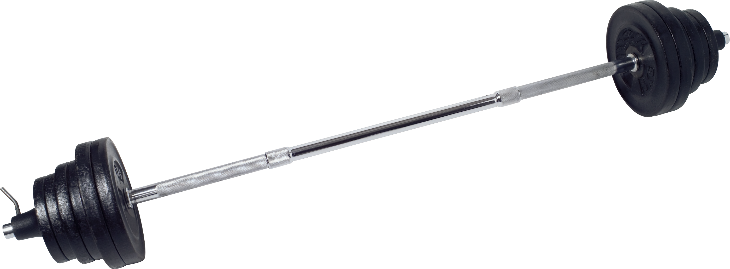 Skill-перечень5-7 лет5-7 лет5-7 летSkill-переченьАВССоблюдение санитарных норм и правил профилактики травматизма, обеспечение охраны жизни и здоровья детей--1,00Первоначальные знания о профессии4,25--Коммуникативные навыки-3,00-Soft Skills (сквозные умения)--7,00Итого4,253,008,00Итого15,2515,2515,25№ п/пНаименование критерияКонкретизация критерияМаксимально  Фактически Фактически Фактически Фактически Фактически Фактически № п/пНаименование критерияКонкретизация критерияМаксимально  123451.Понимание социальной значимости профессии12.Первоначальные знания о профессии3,25 – для категории 5-7 лет2.1.Демонстрация элементарных представлений по содержанию заданияВыбирает картинки, соответствующие заданию0,1 б - за каждый правильный ответ;1 б. – выбрал правильно все 10 картинок;0 б. - все картинки неправильные.2.2.Демонстрация элементарных представлений о профессии «Физическая культура, спорт и фитнес»Рассказывает о профессии1 б. - рассказ информативен, логически завершен, отражена большая часть характеристик профессии
0,5 б. - рассказ недостаточно информативен, в нем не отражены некоторые существенные характеристики профессии.0 б. - рассказ не отображает многих характеристик профессии, не отмечается последовательности ЛИБО задание не выполнено 2.2.Демонстрация элементарных представлений о профессии «Физическая культура, спорт и фитнес»Отвечает на вопросы о профессии0,25 б. - за каждый правильный ответ1,25 б.- ответил правильно на 5 вопроса0 б.– ответил на все вопросы неправильно. № п/пНаименование критерияКонкретизация критерияМаксимальноФактическиФактическиФактическиФактическиФактическиФактически1123451.Соблюдение культурных норм и правил3 б.1.1.Поприветствовать экспертов0,25 б.0,25 б. – приветствует0 б. – не приветствует1.2.Представиться экспертам0,25 б.0,25 б. – представился0 б. - не представился1.3.Использование аудиомузыки во время флешмобаСоответствие движений музыкальному сопровождению0,5 б.0,5 б. –движения соответствуют ритму музыки0,25 б. – движения не соответствуют ритму музыки0 б. –не использует музыкальное сопровождение 1.4Проведение флешмоба2 б.по 0,5 б. за использование: - объяснения перед проведением;- комментариев в процессе флешмоба;- поощрений участников;- поддержки визуального контакта.Критерии оценкиКритерии оценкиMaxбаллыООСоблюдение санитарных норм и правил профилактики травматизма, обеспечение охраны жизни и здоровья детей0,5ООБезопасное использование материалов и оборудования0,5ООСоблюдение времени на выполнение задания0,5ООСоблюдение структуры и логики построения утренней гимнастики0,5ООСоответствие отобранных материалов и оборудования для проведения утренней гимнастики0,5ООСоответствие методов и приемов, использованных в утренней гимнастике, возрасту детей1ООПодбор и чередование элементов ходьбы и бега0,5ООВыбор и сочетание общеразвивающих упражнений1ООСоответствие количества повторений упражнения возрасту детей0,5ОООсуществление показа и четкость отдаваемых команд0,5ООКачество выполнения упражнений1ООИспользование художественного слова0,5SSТворческий подход к содержанию утренней гимнастики0.5SSЭмоциональность0.5SSОбщее впечатление0,5